DESIGNATION DES ARBITRES	Ligue « I »  Professionnelle « Senior »	Match Retard  9ème Journée « Aller » du 27 Décembre  2018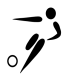 RencontreRencontreHeureTerrainArbitre1er  Assistant2ème Assistant4ème ArbitreCommissaireJEUDI 27 DECEMBRE 2018JEUDI 27 DECEMBRE 2018JEUDI 27 DECEMBRE 2018JEUDI 27 DECEMBRE 2018JEUDI 27 DECEMBRE 2018JEUDI 27 DECEMBRE 2018JEUDI 27 DECEMBRE 2018JEUDI 27 DECEMBRE 2018JEUDI 27 DECEMBRE 2018USTATCA14 H 00NAJIB KHATTABBELTAIEF NIDHALMALLOULCHI YAMENAMARA WASSIMBEL HADJ ALI TAOUFIKSELMI MABROUK